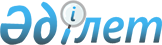 О внесении изменений и дополнения в постановление Правительства Республики Казахстан от 20 мая 2004 года N 565
					
			Утративший силу
			
			
		
					Постановление Правительства Республики Казахстан от 26 сентября 2007 года № 839. Утратило силу постановлением Правительства Республики Казахстан от 29 октября 2014 года № 1143      Сноска. Утратило силу постановлением Правительства РК от 29.10.2014 № 1143.

      В целях повышения эффективности управления и контроля за деятельностью акционерных обществ (товариществ с ограниченной ответственностью), контрольные пакеты акций (доли участия) которых принадлежат государству, Правительство Республики Казахстан  ПОСТАНОВЛЯЕТ : 

      1. Внести в  постановление Правительства Республики Казахстан от 20 мая 2004 года N 565 "Отдельные вопросы осуществления прав владения и пользования государственными пакетами акций и государственными долями участия в товариществах с ограниченной ответственностью, находящимися в республиканской собственности, от имени государства" (САПП Республики Казахстан, 2004 г., N 22, ст. 283) следующие изменения и дополнение: 

      в приложении 1 к указанному постановлению: 

      1) строку, порядковый номер 9, изложить в следующей редакции: 

"9. Финансовая отчетность            ежегодно, до 15 сентября 

организаций публичного интереса 

(кроме финансовых организаций), 

по формам, утвержденным 

приказом Министра финансов 

Республики Казахстан от 23 мая 

2007 года N 184, на бумажном и 

электронном носителях                                          "; 

      2) графу 2 строки, порядковый номер 10, изложить в следующей редакции: 

      "Копии планов финансово-хозяйственной деятельности акционерных обществ (товариществ с ограниченной ответственностью), контрольные пакеты акций (доли участия) которых принадлежат государству, за исключением национальных компаний и организаций, в отношении которых Национальный Банк Республики Казахстан и Управление делами Президента Республики Казахстан осуществляют функции субъекта права республиканской государственной собственности, по формам согласно приказу Министра финансов Республики Казахстан от 27 декабря 2005 года N 441, на бумажном и электронном носителях"; 

      3) дополнить строкой, порядковый номер 10-1, следующего содержания: 

      "10-1. Копии отчетов по      в течение 5 рабочих дней со дня 

исполнению планов финансово-       утверждения 

хозяйственной деятельности 

акционерных обществ (товариществ 

с ограниченной ответственностью), 

контрольные пакеты акций (доли 

участия) которых принадлежат 

государству, за исключением 

национальных компаний и 

организаций, в отношении которых 

Национальный Банк Республики 

Казахстан и Управление делами 

Президента Республики Казахстан 

осуществляют функции субъекта 

права республиканской 

государственной собственности, 

по формам согласно приказу 

Министра финансов Республики 

Казахстан от 15 августа 

2006 года N 302, на бумажном 

и электронном носителях                                        ". 

      2. Настоящее постановление вводится в действие со дня официального опубликования, за исключением подпункта 1) пункта 1 настоящего постановления, который вводится в действие с 1 января 2008 года.        Премьер-Министр 

    Республики Казахстан 
					© 2012. РГП на ПХВ «Институт законодательства и правовой информации Республики Казахстан» Министерства юстиции Республики Казахстан
				